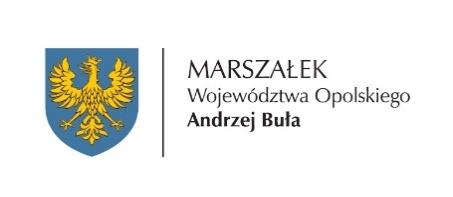 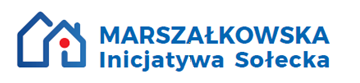 Załącznik nr 1FiszkaOpis zadania (inicjatywy)WAŻNE: wkład własny w całkowitych kosztach związanych z realizacją danego przedsięwzięcia nie może być mniejszy niż 20%.Oświadczam, że:Wyrażam zgodę na przetwarzanie moich danych osobowych (zgodnie z ustawą Ustawa z dnia 10 maja 2018 r. o ochronie danych osobowych (Dz.U. z 2018 r. poz. 1000), która obejmuje zbieranie, utrwalanie, przechowywanie, opracowywanie, zmienianie, udostępnianie i usuwanie tych danych na potrzeby informacyjno-promocyjne konkursu „Marszałkowska Inicjatywa Sołecka (MIS)".Przyjmuję do wiadomości, że zgodnie z art. 13 Rozporządzenia Parlamentu Europejskiego i Rady (UE) 2016/679 z dnia 27 kwietnia 2016 r. w sprawie ochrony osób fizycznych w związku 
z przetwarzaniem danych osobowych i w sprawie swobodnego przepływu takich danych oraz uchylenia dyrektywy 95/46/WE (dalej zwane „RODO”):Administratorem danych osobowych uczestników jest Zarząd Województwa Opolskiego 
z siedzibą w Opolu 45-082,ul. Piastowska 14. Dane kontaktowe Inspektora Ochrony Danych: 
Tel 77 541 64 50, kom. 511 731 676, , e-mail: iod@opolskie.plDane osobowe uczestników konkursu „Marszałkowska Inicjatywa Sołecka – Opolskie w latach 2020-2022” przetwarzane będą w celu realizacji konkursu. Podstawą przetwarzania danych osobowych jest Art. 6, ust. 1, lit. c RODO, t.j. wypełnienie obowiązku prawnego ciążącego na Administratorze w związku z Art.11 Ustawy o Samorządzie Województwa i Strategią Rozwoju Województwa Opolskiego 2020 przyjętą Uchwałą Sejmiku Województwa Opolskiego.Dane będą przechowywane zgodnie z Jednolitym Rzeczowym Wykazem Akt, zaklasyfikowane jako Kategoria A i przechowywane przez okres 25 lat w Archiwum Zakładowym Urzędu Marszałkowskiego Województwa Opolskiego.Posiadam prawo do żądania dostępu do swoich danych osobowych, prawo ich sprostowania, istnieje możliwość ograniczenia przetwarzania w przypadkach określonych w Art. 18 RODO.Posiadam prawo wniesienia skargi do Prezesa Urzędu Ochrony Danych Osobowych, ul. Stawki 2, 00-193 Warszawa, gdy uznam, iż przetwarzanie danych narusza przepisy RODO.Podanie danych osobowych danych jest dobrowolne aczkolwiek odmowa ich podania jest równoznaczna z brakiem możliwości uczestniczenia w konkursie.…………………..                                   …………………………………………………      Data						Pieczątka i podpis Sołtysa lub Członka Rady Sołeckiej 						w przypadku braku pieczątki czytelny podpisZałączniki:Nazwa zadaniaMiejsce realizacjiMiejsce realizacjiMiejsce realizacjiMiejsce realizacjiMiejsce realizacjiPowiatPowiatGminaGminaSołectwoTermin realizacji:Termin realizacji:Termin realizacji:Koszt realizacji zadania:Koszt realizacji zadania:Koszt realizacji zadania:Wartość zadaniaWartość zadaniaWartość zadaniaWysokość dotacjiWysokość dotacjiWysokość dotacjiWkład własnyWkład własnyWkład własnyOpis zadania: 
……………………………………………………………………………………………………………………………………………………………………………………………………………………………………………………………………………………..……………………………………..Opis zadania: 
……………………………………………………………………………………………………………………………………………………………………………………………………………………………………………………………………………………..……………………………………..Opis zadania: 
……………………………………………………………………………………………………………………………………………………………………………………………………………………………………………………………………………………..……………………………………..Opis zadania: 
……………………………………………………………………………………………………………………………………………………………………………………………………………………………………………………………………………………..……………………………………..Opis zadania: 
……………………………………………………………………………………………………………………………………………………………………………………………………………………………………………………………………………………..……………………………………..Wpływ zadania na poprawę warunków życia mieszkańców sołectwa i integrację społeczności lokalnej:
……………………………………………………………………………………………………………………………………………………………………………………………………………………………………………………………………………………………………………………………..Wpływ zadania na poprawę warunków życia mieszkańców sołectwa i integrację społeczności lokalnej:
……………………………………………………………………………………………………………………………………………………………………………………………………………………………………………………………………………………………………………………………..Wpływ zadania na poprawę warunków życia mieszkańców sołectwa i integrację społeczności lokalnej:
……………………………………………………………………………………………………………………………………………………………………………………………………………………………………………………………………………………………………………………………..Wpływ zadania na poprawę warunków życia mieszkańców sołectwa i integrację społeczności lokalnej:
……………………………………………………………………………………………………………………………………………………………………………………………………………………………………………………………………………………………………………………………..Wpływ zadania na poprawę warunków życia mieszkańców sołectwa i integrację społeczności lokalnej:
……………………………………………………………………………………………………………………………………………………………………………………………………………………………………………………………………………………………………………………………..Formy zaangażowania mieszkańców sołectwa:.....................................................................................................................................................................................................................................................................................................................Formy zaangażowania mieszkańców sołectwa:.....................................................................................................................................................................................................................................................................................................................Formy zaangażowania mieszkańców sołectwa:.....................................................................................................................................................................................................................................................................................................................Formy zaangażowania mieszkańców sołectwa:.....................................................................................................................................................................................................................................................................................................................Formy zaangażowania mieszkańców sołectwa:.....................................................................................................................................................................................................................................................................................................................1.Potwierdzona za zgodność z oryginałem uchwała zebrania wiejskiego w sprawie wyboru zadania do realizacji.2.Potwierdzona za zgodność z oryginałem przez urząd gminy/urząd miasta kserokopia oświadczeniem o liczbie osób uczestniczących na zebraniu wiejskim, na którym została podjęta uchwała o przeznaczeniu środków z MIS.